		Sign-up – TTIA Webinars 10-09-21 & 11-13-21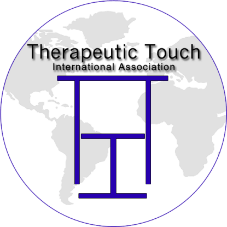 Webinar Book Club Noon – 2:30 PM EasternA Healer's Journey To Intuitive Knowing, The Heart of Therapeutic Touch.            Open to All  – Everyone is welcome Pay Once for both sessions      Registrations received after October 6th will not be accepted.Name: Email: Member- $16.00 Non-Member: $20.00

Recording	       DID NOT Attend              Attendee – Free  Member $16.00             Non-Member $20.00
CNEs 2.5 Hours $10.00 Member & Non-Member 

Method of Payment: Total on PayPal on OR Mailing Check 	Website under Dues 	   ORCredit Card # Expiry Date Security Code 		Name on Card: Have you received or offered TT online prior to this webinar? Yes ____ No ____
Save this form and send  it to ttia@therapeutictouch.org 
If you prefer to call the office with your credit card information, it is safe to leave that information on the voice mail.  Call 518-325-1185. 